UNIVERSIDAD NACIONAL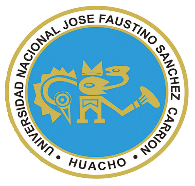 “JOSÉ FAUSTINO SÁNCHEZ CARRIÓN”VICERRECTORADO ACADÉMICOFACULTAD DE INGENIERIA AGRARIA ALIMENTARIA Y AMBIENTALESCUELA PROFESIONAL DE AGRONOMIADATOS GENERALESSUMILLA El curso se encarga del estudio de: Principios de la propagación sexual o semilla botánica. Germinación de semillas. Tratamientos para estimular la germinación de semillas. Criterios de calidad de la semilla botánica. Principios de la propagación asexual. como método de propagación asexual. Formación de raíces adventicias. Factores que afectan el enraizamiento. Principios y métodos de propagación vegetativa natural. Bulbos, rizomas, tubérculos, hijuelos. Generalidades La estaca, Tipos de estacas. El acodo como método de propagación asexual. Tipos de acodamiento Propagación injertos. Formación de la unión patrón – injerto, Incompatibilidad. Relación patrón - injerto. Técnicas de injerto. CAPACIDADES AL FINALIZAR EL CURSOINDICADORES DE CAPACIDADES AL FINALIZAR EL CURSO, MATERIALES EDUCATIVOS Y OTROS RECURSOS DIDÁCTICOSSe utilizarán todos los materiales y recursos requeridos de acuerdo a la naturaleza de los temas programados. Básicamente serán:MEDIOS Y PLATAFORMAS VIRTUALESCasos prácticosPizarra interactivaGoogle MeetRepositorios de datosMEDIOS DE INFORMÁTICOSComputadoraTabletCelularesInternetEVALUACIÓN:La Evaluación es inherente al proceso de enseñanza aprendizaje y será continua y permanente. Los criterios de evaluación son de conocimiento, de desempeño y de producto.Evidencias de Conocimiento.La Evaluación será a través de pruebas escritas y orales para el análisis y autoevaluación. En cuanto al primer caso, medir la competencia a nivel interpretativo, argumentativo y propositivo, para ello debemos ver como identifica (describe, ejemplifica, relaciona, reconoce, explica, etc.); y la forma en que argumenta (plantea una afirmación, describe las refutaciones en contra de dicha afirmación, expone sus argumentos contra las refutaciones y llega a conclusiones) y la forma en que propone a través de establecer estrategias, valoraciones, generalizaciones, formulación de hipótesis, respuesta a situaciones, etc.En cuanto a la autoevaluación permite que el estudiante reconozca sus debilidades y fortalezas para corregir o mejorar.Las evaluaciones de este nivel serán de respuestas simples y otras con preguntas abiertas para su argumentación.Evidencia de Desempeño.Esta evidencia pone en acción recursos cognitivos, recursos procedimentales y recursos afectivos; todo ello en una integración que evidencia un saber hacer reflexivo; en tanto, se puede verbalizar lo que se hace, fundamentar teóricamente la práctica y evidenciar un pensamiento estratégico, dado en la observación en torno a cómo se actúa en situaciones impredecibles.La evaluación de desempeño se evalúa ponderando como el estudiante se hace investigador aplicando los procedimientos y técnicas en el desarrollo de las clases a través de su asistencia y participación asertiva.Evidencia de Producto.Están implicadas en las finalidades de la competencia, por tanto, no es simplemente la entrega del producto, sino que tiene que ver con el campo de acción y los requerimientos del contexto de aplicación.La evaluación de producto de evidencia en la entrega oportuna de sus trabajos parciales y el trabajo final.Además, se tendrá en cuenta la asistencia como componente del desempeño, el 30% de inasistencia inhabilita el derecho a la evaluación.Siendo el promedio final (PF), el promedio simple de los promedios ponderados de cada módulo (PM1, PM2, PM3, PM4) BIBLIOGRAFÍAFuentes BibliográficasBewley, J.D., and Black. 1994. Seeds. Physiology by development and germination. Second edition.New York, U.S.A. 445 pp.Camacho, M.F. 1994. Dormición de semillas. Causas y tratamientos. Editorial Trillas. México, D.F.125 Hartmann, H.T. and D.E. Kester. 1991. Propagación de plantas principios y prácticas. Trad. Antonio Marino Ambrosio. C.E.C.S.A. México, D.F. 760 pp.Hurtado, D.V. y Ma. Eugenia Merino M. 1987. Cultivo de tejidos vegetales. Editorial Trillas. México,D.F. 232 pp.Larson, R.A. (ed.). 1988. Introducción a la fruticultura. Trad. Linda Sthella Westrop Buchanan. AGT Editor. México, D.F. 551 pp.Nicolás, J.P. y Y. Roche-Hamon. 1988. El vivero. Trads. A. Rodríguez del Rincón y F. Toribio Mancebo. Ediciones Mundi-Prensa. Madrid, España. 241 pp.Fuentes ElectrónicasComo crecen las plantas - YouTubehttps://www.youtube.com/watch?v=h9-cSz9q4BQPropagación por medio de estacashttps://inta.gob.ar/sites/default/files/iMultiplicación: Estacas de tallo - YouTubehttps://www.youtube.com/watch?v¿Qué es un injerto ?, ventajas y desventajas https://agriculturers.com/injertos de púa injertos de yema - UNEhttp://www.une.edu.pe/fan/docsComo se hace un acodo aéreo 1ªparte - youtubehttps://www.youtube.com/watch?v=kEn1YvSedwo                                                                                                           Huacho   15 de junio 2020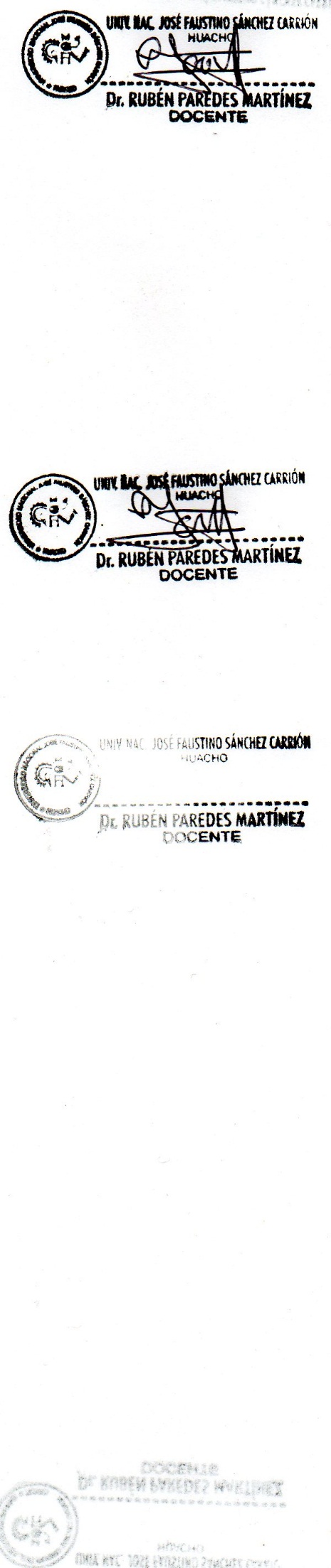 Línea de CarreraFITOTECNIASemestre Académico2020-ICódigo del Curso355Créditos04Horas Semanales Hrs. Totales: 06   Teóricas 02   Practicas 04CicloVISecciónAApellidos y Nombres del DocentePAREDES MARTINEZ RUBEN DARIOCorreo Institucionalrparedesm@unjfsc.edu.peN° De Celular920227417CAPACIDAD DE LA UNIDAD DIDÁCTICANOMBRE DE LA UNIDAD DIDÁCTICASEMANASUNIDAD I Se define los conceptos de la propagación de plantas su importancia  que se tiene en la explotación de las plantas  Importancia de la Propagación de plantas en el campo agronómico1-4UNIDAD IISe realiza la propagación  por acodos aéreos y las labores de mantenimiento de estas plantas acodadasLabores culturales propagación por acodos5-8UNIDAD IIIIdentifica los tipos de estacas, época de realizar los estacados, cuidados y labores de mantenimientoPropagación asexual por estacas 9-12UNIDAD IVIdentifica los tipos de injertos, época de realizar los injertos, cuidados y labores de mantenimiento Propagación asexual por injertos                         13-16N°INDICADORES DE CAPACIDAD AL FINALIZAR EL CURSO1Conoce las herramientas y labores previas a la preparación de semilla sexual2Diferencia. Los  tipos de  semilla asexual  y su efecto en el campo de la fruticultura3Interpreta los tipos de propagación asexual por rizomas4Reconoce la importancia que se tiene propagar por estolones tubérculos y hojas de sábila5Establece  la importancia de  los acodos en la explotación de los frutales6Describe los diferentes tipos de acodos que se realizan en las plantas7Interpreta la forma crecen los acodos8Resuelve época de realizar las labores culturales la cantidad de fertilizantes y abonos que se debe aplicar a los acodos9Define el concepto de estacas y la importancia10. Interpreta los diferentes tipos de estacas11Determinar el método para propagar los diferentes tipos de estacas12Resuelve época de realizar las labores culturales la cantidad de fertilizantes y abonos que se debe aplicar a las estacas13Describe las ventajas que se tiene al propagar plantas por injertos14Realiza   prácticas sobre injertos de yema en rosas15 Reconoce los beneficios de las plantas injertadas16 Aplica sus conocimientos en realizar injertos en diferentes plantacionesDESARROLLO DE LAS UNIDADES DIDÁCTICAS:DESARROLLO DE LAS UNIDADES DIDÁCTICAS:DESARROLLO DE LAS UNIDADES DIDÁCTICAS:DESARROLLO DE LAS UNIDADES DIDÁCTICAS:DESARROLLO DE LAS UNIDADES DIDÁCTICAS:DESARROLLO DE LAS UNIDADES DIDÁCTICAS:DESARROLLO DE LAS UNIDADES DIDÁCTICAS:DESARROLLO DE LAS UNIDADES DIDÁCTICAS:DESARROLLO DE LAS UNIDADES DIDÁCTICAS:Unidad didáctica I: importancia de la Propagacion de PlantasCAPACIDAD DE LA UNIDAD DIDÁCTICA I: Se define los conceptos de la propagación de plantas su importancia  que se tiene en la explotación de las plantasCAPACIDAD DE LA UNIDAD DIDÁCTICA I: Se define los conceptos de la propagación de plantas su importancia  que se tiene en la explotación de las plantasCAPACIDAD DE LA UNIDAD DIDÁCTICA I: Se define los conceptos de la propagación de plantas su importancia  que se tiene en la explotación de las plantasCAPACIDAD DE LA UNIDAD DIDÁCTICA I: Se define los conceptos de la propagación de plantas su importancia  que se tiene en la explotación de las plantasCAPACIDAD DE LA UNIDAD DIDÁCTICA I: Se define los conceptos de la propagación de plantas su importancia  que se tiene en la explotación de las plantasCAPACIDAD DE LA UNIDAD DIDÁCTICA I: Se define los conceptos de la propagación de plantas su importancia  que se tiene en la explotación de las plantasCAPACIDAD DE LA UNIDAD DIDÁCTICA I: Se define los conceptos de la propagación de plantas su importancia  que se tiene en la explotación de las plantasCAPACIDAD DE LA UNIDAD DIDÁCTICA I: Se define los conceptos de la propagación de plantas su importancia  que se tiene en la explotación de las plantasUnidad didáctica I: importancia de la Propagacion de PlantasSema nasCONTENIDOS  CONTENIDOS  CONTENIDOS  CONTENIDOS  CONTENIDOS  Estrategia didácticaIndicadores de logro de la capacidad  Unidad didáctica I: importancia de la Propagacion de PlantasSema nasConceptualProcedimental Procedimental Actitudinal Actitudinal Estrategia didácticaIndicadores de logro de la capacidad  Unidad didáctica I: importancia de la Propagacion de Plantas1 Introducción a la Propagacion de Plantas          ‘- Define la importancia de la propagación de plantas Explica el comportamiento sexual de las plantasanaliza los postulados de la fisiología Analiza ejemplos sobre la importancia de la fisiología  y su efecto en el desarrollo e la fisiologíaanaliza los postulados de la fisiología Analiza ejemplos sobre la importancia de la fisiología  y su efecto en el desarrollo e la fisiologíaParticipa, respetando las opiniones de los demás.Participa, respetando las opiniones de los demás.Expositiva (Docente/Estudiante)Uso del Google MeetDebate dirigido (Discusiones)Foros, ChatLecturasUso de repositorios digitalesLluvia de ideas (Saberes previos)Foros, ChatConoce las herramientas y labores previas a la preparación de semilla sexualUnidad didáctica I: importancia de la Propagacion de Plantas2 Semilla asexualExplica los tipos de semilla asexual Analiza los factores  que intervienen en la propagación asexual de las plantasClasifica  los tipos de propagación asexual de las plantasClasifica  los tipos de propagación asexual de las plantasValora la importancia del este tipo de propagación de las plantas Valora la importancia de la propagación vegetativa en el desarrollo de la agriculturaValora la importancia del este tipo de propagación de las plantas Valora la importancia de la propagación vegetativa en el desarrollo de la agriculturaExpositiva (Docente/Estudiante)Uso del Google MeetDebate dirigido (Discusiones)Foros, ChatLecturasUso de repositorios digitalesLluvia de ideas (Saberes previos)Foros, ChatDiferencia. Los  tipos de  semilla asexual  y su efecto en el campo de la fruticulturaUnidad didáctica I: importancia de la Propagacion de Plantas3 Tipos de PropagaciónPrecisa los conceptos de esquejes Explica propagación por bulbosDefine propagación por rizomasExpone con ejemplos la propagación por esquejes, bulbos y rizomas  de las plantas Expone con ejemplos la propagación por esquejes, bulbos y rizomas  de las plantas Toma conciencia de la importancia de  propagar plantas  esquejes, bulbos y rizomasToma conciencia de la importancia de  propagar plantas  esquejes, bulbos y rizomasExpositiva (Docente/Estudiante)Uso del Google MeetDebate dirigido (Discusiones)Foros, ChatLecturasUso de repositorios digitalesLluvia de ideas (Saberes previos)Foros, ChatInterpreta los tipos de propagación asexual por rizomas Unidad didáctica I: importancia de la Propagacion de Plantas4 Otros tipos de propagacionDefine como es la propagación por estolonesExplica la propagación por tubérculosPropaga hojas de sábila Define la propagación por hijuelos en las plantas Elabora un esquema referente a la propagación de plantas de sábila por hojas   y las labores culturales llevadas a cabo Elabora un esquema referente a la propagación de plantas de sábila por hojas   y las labores culturales llevadas a cabo Establece la importancia del que se tiene en propagar la planta de sábila por hojasParticipa en la instalación de plantas en maceteros para propagar sus hojas Establece la importancia del que se tiene en propagar la planta de sábila por hojasParticipa en la instalación de plantas en maceteros para propagar sus hojas Expositiva (Docente/Estudiante)Uso del Google MeetDebate dirigido (Discusiones)Foros, ChatLecturasUso de repositorios digitalesLluvia de ideas (Saberes previos)Foros, ChatReconoce la importancia que se tiene propagar por estolones tubérculos y hojas de sábila Unidad didáctica I: importancia de la Propagacion de PlantasEVALUACIÓN DE LA UNIDAD DIDÁCTICA EVALUACIÓN DE LA UNIDAD DIDÁCTICA EVALUACIÓN DE LA UNIDAD DIDÁCTICA EVALUACIÓN DE LA UNIDAD DIDÁCTICA EVALUACIÓN DE LA UNIDAD DIDÁCTICA EVALUACIÓN DE LA UNIDAD DIDÁCTICA EVALUACIÓN DE LA UNIDAD DIDÁCTICA Unidad didáctica I: importancia de la Propagacion de PlantasEVIDENCIA DE CONOCIMIENTOS EVIDENCIA DE CONOCIMIENTOS EVIDENCIA DE PRODUCTO EVIDENCIA DE PRODUCTO EVIDENCIA DE DESEMPEÑO EVIDENCIA DE DESEMPEÑO EVIDENCIA DE DESEMPEÑO Unidad didáctica I: importancia de la Propagacion de PlantasDiez preguntas  de prueba escrita objetiva de opción múltiple en el aula virtual, para evaluar el dominio  de los temas tratados en este moduloDiez preguntas  de prueba escrita objetiva de opción múltiple en el aula virtual, para evaluar el dominio  de los temas tratados en este moduloPresentará de manera sincrónica trabajos, establecidos en las horas prácticas.Presentará de manera sincrónica trabajos, establecidos en las horas prácticas.Demuestra su conocimiento del campo de la fisiología vegetal a través del videoconferenciaDemuestra su conocimiento del campo de la fisiología vegetal a través del videoconferenciaDemuestra su conocimiento del campo de la fisiología vegetal a través del videoconferenciaUnidad II: Propagacion por AcodosCAPACIDAD DE LA UNIDAD DIDÁCTICA II: Se realiza la propagación por acodos aéreos y las labores de mantenimiento de estas plantas acodadasCAPACIDAD DE LA UNIDAD DIDÁCTICA II: Se realiza la propagación por acodos aéreos y las labores de mantenimiento de estas plantas acodadasCAPACIDAD DE LA UNIDAD DIDÁCTICA II: Se realiza la propagación por acodos aéreos y las labores de mantenimiento de estas plantas acodadasCAPACIDAD DE LA UNIDAD DIDÁCTICA II: Se realiza la propagación por acodos aéreos y las labores de mantenimiento de estas plantas acodadasCAPACIDAD DE LA UNIDAD DIDÁCTICA II: Se realiza la propagación por acodos aéreos y las labores de mantenimiento de estas plantas acodadasCAPACIDAD DE LA UNIDAD DIDÁCTICA II: Se realiza la propagación por acodos aéreos y las labores de mantenimiento de estas plantas acodadasUnidad II: Propagacion por AcodosSemana CONTENIDOSCONTENIDOSCONTENIDOSEstrategia didáctica Indicadores de logro de la capacidadUnidad II: Propagacion por AcodosSemana ConceptualProcedimentalActitudinalEstrategia didáctica Indicadores de logro de la capacidadUnidad II: Propagacion por Acodos5 Acodos: Define el concepto de acodos Precisa la importancia de propagar por acodos en la agricultura - Elabora un esquema  la importancia de la fotosíntesis en el crecimiento y desarrollo de las  plantasValora la importancia de los acodos en el crecimiento y desarrollo de las plantas Expositiva (Docente/Estudiante)Uso del Google MeetDebate dirigido (Discusiones)Foros, ChatLecturasUso de repositorios digitalesLluvia de ideas (Saberes previos)Foros, ChatEstablece  la importancia de  los acodos en la explotación de los frutalesUnidad II: Propagacion por Acodos6 Tipos de acodos:Explica los tipos de acodos que se dan en las plantas Define los tipos de acodos para una planta. Precisa a través de ejemplos prácticos los diferentes tipos de acodos que se hacen especialmente en los frutalesFomenta los tipos de acodos que se deben hacer en las plantas para incrementar su producción Expositiva (Docente/Estudiante)Uso del Google MeetDebate dirigido (Discusiones)Foros, ChatLecturasUso de repositorios digitalesLluvia de ideas (Saberes previos)Foros, ChatDescribe los diferentes tipos de acodos que se realizan en las plantasUnidad II: Propagacion por Acodos7 Realizacion y tratamientosDefine los tratamientos que se dan en los acodos y la forma como se realizan los acodos en las plantas  Utiliza mapas conceptuales sobre la forma como se debe hacer los acodosEstablece los tratamientos y explica con detalle la forma como se hace los acodos aéreos Expositiva (Docente/Estudiante)Uso del Google MeetDebate dirigido (Discusiones)Foros, ChatLecturasUso de repositorios digitalesLluvia de ideas (Saberes previos)Foros, ChatInterpreta la forma crecen los acodos para lo cual tiene que realizar una práctica de hacer acodos y sembrar en un macetero Unidad II: Propagacion por Acodos8 Labores culturalesInterioriza las principales labores en los acodos de las plantas Explica las cantidades de agroquímicos y fertilizantes que se aplican a los acodosDeduce  la importancia que tiene en realizar las labores culturales en forma oportunaAsume con responsabilidad la época oportuna que se deben hacer las labores culturalesExpositiva (Docente/Estudiante)Uso del Google MeetDebate dirigido (Discusiones)Foros, ChatLecturasUso de repositorios digitalesLluvia de ideas (Saberes previos)Foros, ChatResuelve época de realizar las labores culturales la cantidad de fertilizantes y abonos que se debe aplicar a los acodos Unidad II: Propagacion por AcodosEVALUACIÓN DE LA UNIDAD DIDÁCTICAEVALUACIÓN DE LA UNIDAD DIDÁCTICAEVALUACIÓN DE LA UNIDAD DIDÁCTICAEVALUACIÓN DE LA UNIDAD DIDÁCTICAEVALUACIÓN DE LA UNIDAD DIDÁCTICAUnidad II: Propagacion por AcodosEVIDENCIA DE CONOCIMIENTOSEVIDENCIA DE PRODUCTOEVIDENCIA DE PRODUCTOEVIDENCIA DE DESEMPEÑOEVIDENCIA DE DESEMPEÑOUnidad II: Propagacion por AcodosCuestionario 10 preguntas de opción múltiple (7 teóricas y 3 prácticas) en el aula virtual, para evaluar lo tratadoPresentará de manera sincrónica trabajos encargados y la realización de una práctica de domicilio de realizar acodos  establecidos en las horas de prácticaPresentará de manera sincrónica trabajos encargados y la realización de una práctica de domicilio de realizar acodos  establecidos en las horas de prácticaParticipación activa y puntual en la conferencia virtual, fórum y chat Participación activa y puntual en la conferencia virtual, fórum y chat Unidad II: Nutrición Propagación por EstacasCAPACIDAD DE LA UNIDAD DIDÁCTICA III Identifica los tipos de estacas, época de realizar los estacados, cuidados y labores de mantenimientoCAPACIDAD DE LA UNIDAD DIDÁCTICA III Identifica los tipos de estacas, época de realizar los estacados, cuidados y labores de mantenimientoCAPACIDAD DE LA UNIDAD DIDÁCTICA III Identifica los tipos de estacas, época de realizar los estacados, cuidados y labores de mantenimientoCAPACIDAD DE LA UNIDAD DIDÁCTICA III Identifica los tipos de estacas, época de realizar los estacados, cuidados y labores de mantenimientoCAPACIDAD DE LA UNIDAD DIDÁCTICA III Identifica los tipos de estacas, época de realizar los estacados, cuidados y labores de mantenimientoCAPACIDAD DE LA UNIDAD DIDÁCTICA III Identifica los tipos de estacas, época de realizar los estacados, cuidados y labores de mantenimientoUnidad II: Nutrición Propagación por EstacasSemana CONTENIDOSCONTENIDOSCONTENIDOSEstrategia didáctica Indicadores de logro de la capacidadUnidad II: Nutrición Propagación por EstacasSemana ConceptualProcedimentalActitudinalEstrategia didáctica Indicadores de logro de la capacidadUnidad II: Nutrición Propagación por Estacas9 EstacasDefine el concepto de estacas-Interioriza  la importancia de propagar estacas Identifica los diferentes tipos de estacas- Utiliza un mapa conceptual sobre  las características de las estacasValora la importancia de  propagación de las plantas por estacasExpositiva (Docente/Estudiante)Uso del Google MeetDebate dirigido (Discusiones)Foros, ChatLecturasUso de repositorios digitalesLluvia de ideas (Saberes previos)Foros, ChatDefine el concepto de estacas y la importanciaUnidad II: Nutrición Propagación por Estacas10Tipos de estacasExplica los tipos de estacas-Precisa las épocas de instalar estacas  - Elabora un cuadro sinóptico de los diferentes tipos de estacas que se dan en la propagación de las plantas Fomenta la importancia que se tiene propagar plantas por estacas  en plantas difíciles de propagar por otro métodoExpositiva (Docente/Estudiante)Uso del Google MeetDebate dirigido (Discusiones)Foros, ChatLecturasUso de repositorios digitalesLluvia de ideas (Saberes previos)Foros, ChatInterpreta  los diferentes tipos de estacas Unidad II: Nutrición Propagación por Estacas11 Metodos para propagar estacasDefine métodos de propagar las estacas- Diseña un mapa conceptual sobre los métodos de propagar estacasEstablece los métodos que  se deben seguir para propagar distintos tipos de estacas Expositiva (Docente/Estudiante)Uso del Google MeetDebate dirigido (Discusiones)Foros, ChatLecturasUso de repositorios digitalesLluvia de ideas (Saberes previos)Foros, ChatDeterminar el método  para propagar los diferentes tipos de estacasUnidad II: Nutrición Propagación por Estacas12 Labors culturalesExplica las épocas de realizar las labores culturales-Recomienda tipos de fertilizantes y abonos para  nutrir a las estacas   Determina la época de realizar las labores culturales- Determina las dosificaciones de fertilizantes y abonos en las estacasAsume con responsabilidad la importancia de programar las labores culturales determinar las dosificaciones de fertilizantes en las estacas Expositiva (Docente/Estudiante)Uso del Google MeetDebate dirigido (Discusiones)Foros, ChatLecturasUso de repositorios digitalesLluvia de ideas (Saberes previos)Foros, ChatResuelve época de realizar las labores culturales la cantidad de fertilizantes y abonos que se debe aplicar a las estacas Unidad II: Nutrición Propagación por EstacasEVALUACIÓN DE LA UNIDAD DIDÁCTICAEVALUACIÓN DE LA UNIDAD DIDÁCTICAEVALUACIÓN DE LA UNIDAD DIDÁCTICAEVALUACIÓN DE LA UNIDAD DIDÁCTICAEVALUACIÓN DE LA UNIDAD DIDÁCTICAUnidad II: Nutrición Propagación por EstacasEVIDENCIA DE CONOCIMIENTOSEVIDENCIA DE PRODUCTOEVIDENCIA DE PRODUCTOEVIDENCIA DE DESEMPEÑOEVIDENCIA DE DESEMPEÑOUnidad II: Nutrición Propagación por EstacasCuestionario 10 preguntas de opción múltiple (7 teóricas y 3 prácticas) en el aula virtual, para evaluar lo tratadoPresentará de manera sincrónica trabajos encargados y la realización de una práctica de domicilio para realizar propagación por estacas  establecidos en las horas de prácticaPresentará de manera sincrónica trabajos encargados y la realización de una práctica de domicilio para realizar propagación por estacas  establecidos en las horas de prácticaParticipación activa y puntual en la conferencia virtual, fórum y chat Participación activa y puntual en la conferencia virtual, fórum y chat Unidad Didáctica IV: Propagacion por injertosCAPACIDAD DE LA UNIDAD DIDÁCTICA IV: Identifica los tipos de injertos, época de realizar los injertos, cuidados y labores de mantenimientoCAPACIDAD DE LA UNIDAD DIDÁCTICA IV: Identifica los tipos de injertos, época de realizar los injertos, cuidados y labores de mantenimientoCAPACIDAD DE LA UNIDAD DIDÁCTICA IV: Identifica los tipos de injertos, época de realizar los injertos, cuidados y labores de mantenimientoCAPACIDAD DE LA UNIDAD DIDÁCTICA IV: Identifica los tipos de injertos, época de realizar los injertos, cuidados y labores de mantenimientoCAPACIDAD DE LA UNIDAD DIDÁCTICA IV: Identifica los tipos de injertos, época de realizar los injertos, cuidados y labores de mantenimientoCAPACIDAD DE LA UNIDAD DIDÁCTICA IV: Identifica los tipos de injertos, época de realizar los injertos, cuidados y labores de mantenimientoCAPACIDAD DE LA UNIDAD DIDÁCTICA IV: Identifica los tipos de injertos, época de realizar los injertos, cuidados y labores de mantenimientoUnidad Didáctica IV: Propagacion por injertosSemanaCONTENIDOSCONTENIDOSCONTENIDOSCONTENIDOSEstrategia didáctica Indicadores de logro de la capacidad  Unidad Didáctica IV: Propagacion por injertosSemanaConceptual Procedimental Actitudinal Actitudinal Estrategia didáctica Indicadores de logro de la capacidad  Unidad Didáctica IV: Propagacion por injertos13InjertosDefine concepto de injertos Explica las ventajas para injertas las plantas  Interioriza las desventajas de los injertosIdentifica los diferentes tipos de injertos - Utiliza un mapa conceptual sobre  las características de los injertos -Toma conciencia de la importancia de las auxinas en la explotación de los cultivos -Toma conciencia de la importancia de las auxinas en la explotación de los cultivos Expositiva (Docente/Estudiante)Uso del Google MeetDebate dirigido (Discusiones)Foros, ChatLecturasUso de repositorios digitalesLluvia de ideas (Saberes previos)Foros, ChatDescribe las ventajas que se tiene al propagar plantas por injertos Unidad Didáctica IV: Propagacion por injertos14Tipos de injertosDefine las clases de injertosPrecisa que tipos de injertos se debe hacer en las plantas Formula casos de los injertosRealiza trabajos  para ver las ventajas de los injertos-Toma conciencia de la importancia de los injertos en el desarrollo del de los frutales-Toma conciencia de la importancia de los injertos en el desarrollo del de los frutalesExpositiva (Docente/Estudiante)Uso del Google MeetDebate dirigido (Discusiones)Foros, ChatLecturasUso de repositorios digitalesLluvia de ideas (Saberes previos)Foros, ChatRealiza   prácticas sobre injertos de yema en rosasUnidad Didáctica IV: Propagacion por injertos15Metodos para injertarDefine la metodología para realizar los diferentes injertos Resuelve  criterios  para realizar con éxito los injertosRealiza cuadros sinópticos sobre las ventajas y desventajas de los injertosElabora  los métodos para realizar los injertos de yema  -Valora la importancia de los injertos de corona en los frutales-Valora la importancia de los injertos de corona en los frutalesExpositiva (Docente/Estudiante)Uso del Google MeetDebate dirigido (Discusiones)Foros, ChatLecturasUso de repositorios digitalesLluvia de ideas (Saberes previos)Foros, ChatReconoce los beneficios de las plantas injertadasUnidad Didáctica IV: Propagacion por injertos16Labores culturalesPrecisa las labores culturales en los injertosDetermina la época precisa para realizar estas laboresExplica las labores culturales después de injertar-Toma conciencia de la importancia  de injertar para de esta manera aumentar los rendimientos y calidad de las plantas injertadas -Toma conciencia de la importancia  de injertar para de esta manera aumentar los rendimientos y calidad de las plantas injertadas Expositiva (Docente/Estudiante)Uso del Google MeetDebate dirigido (Discusiones)Foros, ChatLecturasUso de repositorios digitalesLluvia de ideas (Saberes previos)Foros, ChatAplica sus conocimientos en realizar injertos en diferentes plantacionesUnidad Didáctica IV: Propagacion por injertosEVALUACIÓN DE LA UNIDAD DIDÁCTICA EVALUACIÓN DE LA UNIDAD DIDÁCTICA EVALUACIÓN DE LA UNIDAD DIDÁCTICA EVALUACIÓN DE LA UNIDAD DIDÁCTICA EVALUACIÓN DE LA UNIDAD DIDÁCTICA EVALUACIÓN DE LA UNIDAD DIDÁCTICA Unidad Didáctica IV: Propagacion por injertosEVIDENCIA DE CONOCIMIENTOS EVIDENCIA DE PRODUCTO EVIDENCIA DE PRODUCTO EVIDENCIA DE DESEMPEÑO EVIDENCIA DE DESEMPEÑO EVIDENCIA DE DESEMPEÑO Unidad Didáctica IV: Propagacion por injertosCuestionario de 10 preguntas de opción múltiple, para evaluar los pasos para realizar los injertosPresentará de manera sincrónica trabajos encargados y la realización de una práctica de domicilio de realizar injertos de yema  establecidos en las horas de prácticaPresentará de manera sincrónica trabajos encargados y la realización de una práctica de domicilio de realizar injertos de yema  establecidos en las horas de prácticaParticipación puntual en la conferencia virtual, fórum y chat. Respondiendo coherentemente las preguntas del docente y compañeros de la conferencia sobre  los tipos de injertos en las plantasParticipación puntual en la conferencia virtual, fórum y chat. Respondiendo coherentemente las preguntas del docente y compañeros de la conferencia sobre  los tipos de injertos en las plantasParticipación puntual en la conferencia virtual, fórum y chat. Respondiendo coherentemente las preguntas del docente y compañeros de la conferencia sobre  los tipos de injertos en las plantasVARIABLESPONDERACIONESUNIDADES DIDÁCTICAS DENOMINADAS MÓDULOSEvaluación de Conocimiento30 %El ciclo académico comprende 4 MódulosEvaluación de Producto35%El ciclo académico comprende 4 MódulosEvaluación de Desempeño35 %El ciclo académico comprende 4 Módulos